www.aladin.rs / tiraž: 1 / period: dan, 1 / 25.10.2011 / strana: 0Kandić: Prihvatiti Ahtisarijev plan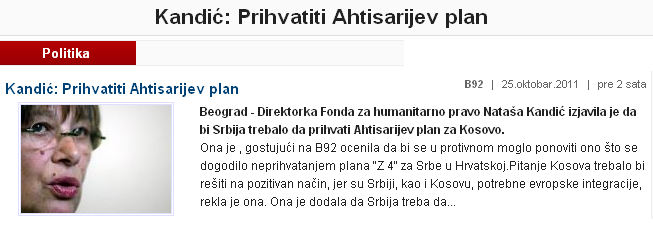 